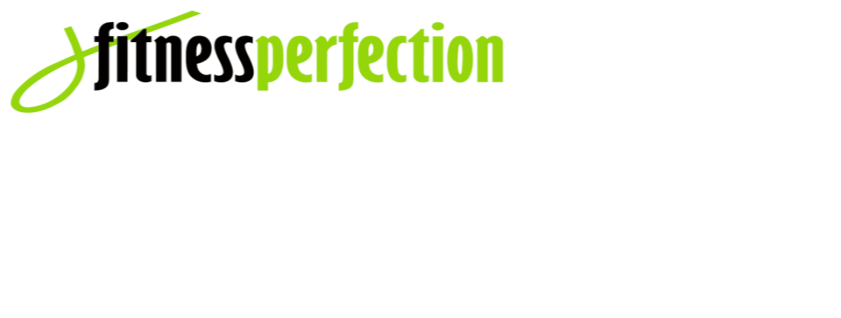 SWIM SCHOOL PRE ACT/ROLLOVER FORMChilds Name(s)1. ______________________________ D.O.B - ____________ Memb # ____________2.  ______________________________D.O.B - ____________ Memb # ____________3. ______________________________ D.O.B - ____________ Memb #_____________4. ______________________________ D.O.B -:____________ Memb # ____________Renewal      	TERM 1		TERM 2		TERM 3		TERM 4          Day:_________________ Time:______________ Class:___________  Teacher:__________Day:_________________ Time:______________ Class:___________  Teacher:__________Day:_________________ Time:______________ Class:___________  Teacher:__________Day:_________________ Time:______________ Class:___________  Teacher:__________Parents Name:______________________________________________________________Address:  __________________________________________________________________Phone (H):_____________________(M):_________________________________________Email:_____________________________________________________________________How did you hear about us? ________________________________________________Does your child have any medical conditions? ________________________________________________________________________________________________________________Amount Paid: ____________________  Cash/Chq/ Cred:____________________________Receipt no:_________________________________________________________________I hereby understand the Terms and Conditions of Fitness Perfection Swim School.Remember that your child has FREE pool membership to practice on their non-swimming days at times where the pool is not occupied by other lessons.Parent/Guardian Signature ___________________   DATE:________________STAFF MEMBER: ____________________________ DATE: ________________